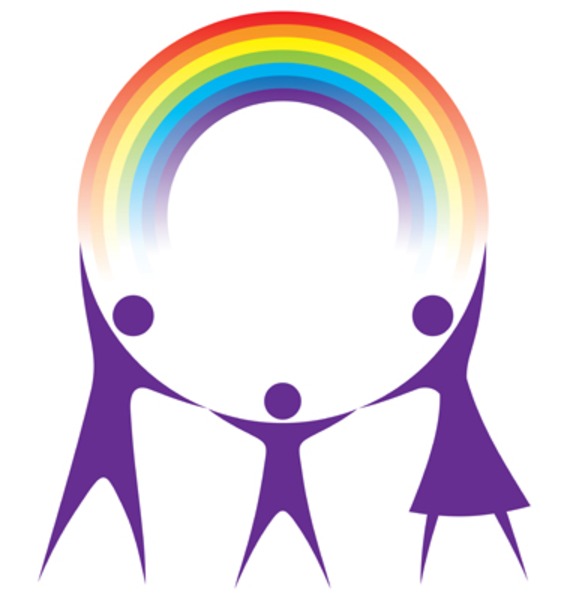                    Объявление.       19 июля в 10.30 в здании воскресной школы          при   Вознесенском храме  открывается                 КЛУБ  МОЛОДОЙ СЕМЬИ.Если вас волнуют вопросы создания счастливой и крепкой семьи, если вы хотите оградить своего ребёнка от бездуховности и негативных явлений современного мира, если вы хотите научиться находить выход  из любой сложной жизненной ситуации и чувствовать  уверенность в себе, если вы хотите найти интересный круг общения и получить ответы на вопросы духовно-нравственного характера приглашаем вас в  Клуб молодой семьи при  Вознесенском храме.В работе клуба предусмотрены:-встречи с психологом;-беседы с батюшкой;-дискуссии на волнующие вас темы;-беседы об основах традиционной семьи и  воспитании детей;-консультации логопеда;-паломнические поездки.      Молодые калязинцы!  Мы ждём вас!Контактный телефон:  8-920-181-47-41 - Оксана Владимировна Гусева